МУНИЦИПАЛЬНОЕ БЮДЖЕТНОЕ ОБЩЕОБРАЗОВАТЕЛЬНОЕ УЧРЕЖДЕНИЕ «НАЧАЛЬНАЯ ОБЩЕОБРАЗОВАТЕЛЬНАЯ ШКОЛА №14»Программа летнего пришкольного лагеря с дневным пребыванием детей«Путешествие в Лето»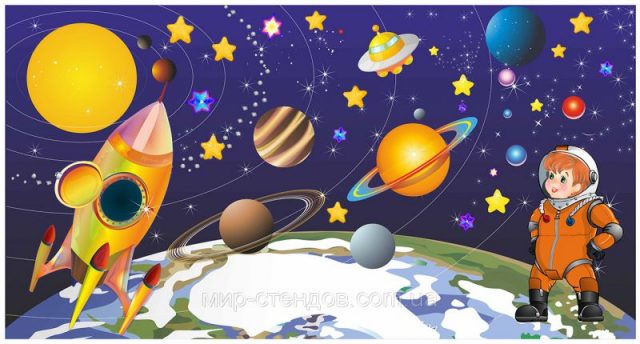 	Маслова Ю.А.Дойбань О.И.Биробиджан, 2021Содержание программы1. Обоснование программы.2. Цель, задачи и принципы программы.3. Основное содержание и формы реализации программы 4. Игровая модель реализации программы 5. Предполагаемый результат 6. План работы смены «Путешествие в лето»7. Критерии эффективности программы8. Направления работы9. Распорядок дня10. Организация взаимодействия с социумом11. Условия реализации программы.Обоснование программыЛето – наилучшая пора, когда дети имеют возможность снять психологическое напряжение, накопившееся за год, укрепить и сохранить свое здоровье; расширить поле социального взаимодействия; изменить круг общения, как с взрослыми, так и со сверстниками; реализовать собственные интересы, потребности, открыть в себе новые способности; получить позитивный опыт в организации собственного досуга. Центром воспитательной работы лагеря является ребенок и его стремление к самореализации. Пребывание здесь для каждого ребенка – время получения новых знаний, приобретения навыков жизненного опыта. Это все возможно благодаря продуманной организованной системе планирования лагерной смены. В основу деятельности заложены два ключевых понятия: оздоровление и развитие.Истинное оздоровление невозможно без создания доброго климата в детском коллективе, без разнообразной творческой деятельности, дающей возможность для духовного, интеллектуального и физического развития, удовлетворения его разнообразных потребностей, при условии благоприятного экологического окружения.Понятие «развитие» определяет содержание всей деятельности и способов её организации в детском лагере, которые максимально способствуют самореализации ребёнка. Лагерь даёт возможность физического и духовного саморазвития ребёнка, его гражданской активности, творческой и эмоциональной сферы.Актуальность данной программы состоит в том, что её содержание включает направления деятельности, отвечающие современным требованиям и условиям образования:- нравственно-патриотическое;- спортивно – оздоровительное;- познавательное;- социально - культурное- экологическое;- творческое;- трудовое.Перечисленные направления и их реализация в совокупности способствуют социализации детей во временном детском коллективе.Мероприятия отвечают интересам детей, позволяют проявить творчество, самостоятельность; предусмотрена вариативность в кружковой деятельности, что способствует удовлетворению потребности в самоутверждении. Включение детей в любые виды деятельности основано на личностно-ориентированном подходе.Задача современного образования заключается в том, чтобы дать возможность всем без исключения детям проявить свой творческий потенциал, подразумевающий для каждого возможность самореализации.В период работы летного оздоровительного лагеря  можно осуществить решение проблемы непрерывного развития ребёнка – саморазвитие и самосовершенствование, открытие новых знаний и способов продуктивной деятельности. Поможет в этом - Мастерская творчества. Мастерская творчества предполагает воспитательно-образовательную работу по какому-либо направлению (спортивному, экологическому, музыкальному, творческо-прикладному). Эти группы детей набираются педагогами дополнительного образования. На каждую группу разработана программа, которая входит в общую программу летней кампании. И только правильно организованный отдых одновременно выполняет развивающую, оздоровительную, образовательную, культурологическую, психотерапевтическую, коммуникативную функции и является мощным фактором в профилактике безнадзорности детей.Цель программы: создание условий для полноценного отдыха, оздоровления детей, развития их внутреннего потенциала, содействия формированию ключевых компетенций воспитанников на основе включения их в разнообразную, общественную значимую и личностно привлекательную деятельность, содержательное общение и межличностные отношения в разновозрастном коллективе, развитие творческих способностей детей.Задачи программы:* Создание условий для организованного отдыха детей.* Укрепление здоровья, содействие полноценному физическому и психическому развитию.* Приобщение ребят к творческим видам деятельности, развитие творческого мышления.* Формирование культурного поведения, санитарно-гигиенической культуры.* Развитие потребности и способности ребёнка проявлять своё творчество.* Формирование  у ребят навыков общения и толерантности.* Воспитание чувства коллективизма, дружбы и взаимопомощи, патриотизма.Принципы:Программа летнего оздоровительного лагеря опирается на следующие принципы:1. Принцип гуманизации отношений – построение всех отношений на основе уважения и доверия к человеку, на стремлении привести его к успеху. Через идею гуманного подхода к ребёнку, родителям, сотрудникам лагеря необходимо психологическое переосмысление всех основных компонентов педагогического процесса.2. Принцип соответствия типа сотрудничества психологическим возрастным особенностям учащихся и типу ведущей деятельности – результатом деятельности воспитательного характера в лагере является сотрудничество ребёнка и взрослого, которое позволяет воспитаннику лагеря почувствовать себя творческой личностью.3. Принцип демократичности – участие всех детей и подростков в программе развития творческих способностей.4. Принцип дифференциации воспитания – дифференциация в рамках летнего оздоровительного лагеря предполагает:- Отбор содержания, форм и методов воспитания в соответствии с индивидуально-психологическими особенностями детей;- Создание возможности переключения с одного вида деятельности на другой в рамках смены (дня);- Взаимосвязь всех мероприятий в рамках тематики дня;5. Принцип творческой индивидуальности – личность в самой полной мере реализует себя, развивает свой творческий потенциал.Этапы реализации программыПодготовительный этап-Этот этап характеризуется тем, что за 1,5 месяца до открытия пришкольного летнего оздоровительного лагеря начинается подготовка к летнему сезону. Деятельностью этого этапа является:- проведение совещаний при директоре и заместителе директора по воспитательной работе по подготовке школы к летнему сезону;-издание приказа по школе о проведении летней кампании;-разработка программы деятельности пришкольного летнего оздоровительного лагеря с дневным пребыванием детей;- подготовка методического материала для работников лагеря;- отбор кадров для работы в пришкольном летнем оздоровительном лагере с дневным пребыванием детей;-составление необходимой документации для деятельности лагеря (план-сетка, положение, должностные обязанности, инструкции и т.д.).Организационный этапОсновной деятельностью этого этапа является:- встреча детей, проведение диагностики по выявлению лидерских, организаторских и творческих способностей;- запуск программы;- формирование органов самоуправления;-знакомство с правилами жизнедеятельности лагеря.Основной этап- Реализация основной идеи смены;- вовлечение детей в различные виды коллективно-творческих дел.Заключительный этап- Подведение итогов смены;- Выработка перспектив деятельности организации;- Анализ предложений детей, родителей, педагогов.Основное содержание программы:Программа «Путешествие в лето» предусматривает целенаправленное, педагогически организованное оздоровление ребенка с наиболее эффективным использованием природно-климатических факторов и включение детей в сюжетно-ролевую игру.Совместная деятельность детей и взрослых позволит удовлетворить интересы и потребности каждого ребенка, исходя из его возможностей и способностей, а также приобрести опыт адаптации к новым социальным условиям. Совместная деятельность строится на сотрудничестве, сотворчестве, уважении личного мнения каждого, помощи и поддержке. Реализация цели и задач смены осуществляется по программе «Путешествие в лето». Все учащиеся делятся на разновозрастных группы. Каждая группа планирует свою работу с учётом общелагерного плана. Сроки реализации программы: лето 2021 года: I лагерная смена, 18 дней.В течение смены планируется реализация программы по блокам:Интеллектуальный;Спортивно-оздоровительный;Творческий;Нравственно-патриотический;Социально-культурный;Экологический.Способы организации деятельности: индивидуальная, групповая и коллективная. Программа ориентирована на личностное развитие ребенка.Логика развития смены:Реализация программы предполагает три этапа.1 этап - оргпериод1,2 день «Добро пожаловать путешественники-пассажиры»-адаптация ребенка к новым условиям,-знакомство с окружающими людьми, сверстниками-включение ребенка в содержание смены2 этап (3 день-16 день) - самоопределение ребенка в путях реализации своих интересов, способностей через участие в программе -помочь ребенку в преодолении трудностей, мешающих ему достичь результата в ходе организации процесса сотрудничества взрослого и ребенка;-организация оздоровительной деятельности 3 этап (17-18 день)-подведение итогов смены - создание благоприятной психологической атмосферы Оздоровительная работаОсновополагающими идеями в работе с детьми в пришкольном летнем лагере является сохранение и укрепление здоровья детей. Понятие «здоровый образ жизни» необходимо закладывать еще в детстве. Беседы, экскурсии, праздники по данным темам способствуют  повышению интереса детей к собственному здоровью. Большое внимание отводится  не только пропаганде культуры здоровья и основ здорового образа жизни, но и изучению правил дорожного движения, пожарной безопасности, поэтому в программу включены следующие мероприятия:-осмотр детей медицинским работником в начале и конце смены, ежедневный контроль состояния здоровья детей;-утренняя гимнастика;- соблюдение режима проветривания отрядных помещений и режима питья детей;-принятие солнечных и воздушных ванн (в течение всего времени пребывания в лагере в светлое время суток);-организация пешеходных экскурсий;-организация здорового питания детей;-организация спортивных мероприятий и подвижных игр;Работа по сплочению коллектива воспитанниковДля повышения воспитательного эффекта программы и развития коммуникативных способностей с детьми проводятся:- Игровой тренинг «Давайте познакомимся!»;- Игры на сплочение коллектива;Работа по развитию творческих способностей детей- Творческие дела.- Игровые программы.- Игры, викторины, соревнования.- Экологические марафоны.- Выставки рисунков и поделок.Работа по привитию навыков самоуправления- Выявление лидеров, генераторов идей;- Распределение обязанностей в отряде;- Закрепление ответственных по различным видам поручений;- Организация общественно - полезной работы с детьмиРабота по патриотическому воспитанию детей- Участие в городских мероприятиях;- конкурс художественного детского творчества (мини-выставка изделий детского декоративно-прикладного творчества: рукотворные игрушки-сувениры);- фольклорный праздник «Мы, жители одной страны, имя которой – Россия» Профилактические мероприятия по предупреждению чрезвычайных ситуаций и охране жизни детей  в летний периодИнструктажи для детей:«Правила пожарной безопасности»«Правила поведения детей при прогулках и походах»«Правила при поездках в автотранспорте»«Безопасность детей при проведении спортивных мероприятий»«Правила дорожного движения»«Правила безопасного поведения на водных объектах и оказания помощи пострадавшим на воде»Предполагаемые результаты программы. -Укрепление здоровья детей; - Воспитание у детей привычки к здоровому образу жизни; - Снижение темпа роста негативных социальных явлений среди детей; - Увлеченность информационно-коммуникационной деятельностью; - Улучшение социально-психологического климата в лагере. - Укрепление дружбы и сотрудничества между детьми разных возрастов и национальностей; - Уважение к природе и родному краю.На закрытии смены будут подведены итоги работы, будут показаны  достижения детей в различных видах деятельности, лучшие дети  будут награждены.   Игровая модель реализации программы « Путешествие в лето»Реализация цели и задач смены осуществляется по программе «Путешествие в лето» в форме сюжетно - ролевой игры. Традиционно из участников программы формируются отряды (экипажи) путешественников-пассажиров по поиску тайн лета. Поддержанию интереса к игре способствует игровой материал, изготовление костюмов, словарик игры, оформление.    Кто из нас не мечтал стать великим путешественником, сделать великое открытие, открыть  важные секреты. Итак, отправляемся в путешествие  на космических кораблях. Дети принимают активное участие в проведении игровых программ, концертов. Участвуют в коллективных делах лагеря. В  экипаже свои лидеры – помощники капитанов, отвечающие за разные направления работы: экологическое, спортивное, организаторы КТД. Результаты состязаний и конкурсов отражаются на маршрутной карте соревнований летнего путешествия.Словарь смены: лагерь – «Космодром Лето»;отряд – «экипаж»дети в лагере – «путешественники-пассажиры»;лидеры, генераторы идей – «проводники»;воспитатели выступают в роли капитанов, которые помогают  на«маршруте путешествия» в поисках тайн лета.Система стимулирования успешности и личностного роста. Каждый «путешественник-пассажир» ежедневно может получать награды за активное участие в  путешествия по звездному небу – звездочки, которые помогут открыть секреты лета.У отряда  есть свой отрядный уголок, в котором размещены: название отряда;девиз;законы;список путешественников-пассажиров.Каждый день смены имеет своё название, которое обозначено на звездной карте . В течении смены дети совершают  путешествие, следуя определенному маршруту. Законы путешественников:Закон УваженияЗакон ДружбыЗакон ЧестностиЗакон ТворчестваЗакон ДисциплиныЗакон ВзаимовыручкиЗакон ЧистотыПлан работы смены «Путешествие в лето»Критерии эффективности программы:постановка реальных целей и планирование результата программы;заинтересованность педагогов в реализации программы;благоприятный психологический климат в детском и взрослом коллективах, удовлетворенность детей предложенными разнообразными видами деятельности, формами работы; творческое сотрудничество педагогов и детей;желание участвовать в работе лагеря на следующий год.Дата Название мероприятияФорма проведения01.06.Открытие лагеря. Путешествие в страну Лето. Праздничная программа «Летняя феерия»  Соревнования, викторины, конкурсы, оформление уголка02.06.Путешествие по маршруту.«Планета спортивная» Путешествие в природу, спортивные эстафеты03.06.Путешествие по маршруту.«Приключения на планете  березовых  рощ» Праздник цветных мелков «Пусть всегда будет солнце»Конкурсная экологическая  программа04.06.Фольклорное путешествие на «Планета  поющих звезд»Музыкальная программа07.06.«Планета цветов». Викторина по произведениям А.С.Пушкина.Конкурсная программа Ролевые игры.08.06.«Путешествие на планете Мальчиков и Девочек».Конкурсная программа09.06.«Планета здоровья» Конкурс рисунков на асфальте «В здоровом теле здоровый дух»Спортивные эстафеты, конкурс эрудитов основ здорового образа жизни.10.06.Путешествие по маршруту «Планета шар-ах шоу»Прогулка по парку.Экскурсия.11.06Путешествие по маршруту «Планета Земля»Фольклорный праздник  ко Дню  независимости России «Мы, жители одной страны, имя которой – Россия» Конкурс рисунков «Дом,  в котором я живу»Конкурсная программа,Конкурс рисунков14.06Путешествие по маршруту «Планета Здоровяков»«Новое поколение выбирает здоровый образ жизни!» Конкурс плакатов,стихотворений, песен15.06Путешествие по маршруту Экологическая кругосветка «Цвети земля» Конкурс, ролевые игры.16.06.Путешествие по маршруту  «Планета  Кладовая солнца» Спортивная эстафета,  ролевые игры17.06.Путешествие по маршруту «Планета Дружбы»Экскурсионная программа, конкурсы18.06.Путешествие по маршруту «Планета сказок»Конкурс эрудитов,эстафетная программасоревнований.21.06.Путешествие по маршруту «Планета Танцев»Викторина  «В мире танца».Конкурсы, развивающие игры22.06.Путешествие по маршруту «Планета загадочных чудес»Конкурсы, развивающие игры23.06. Путешествие по маршруту «Планета Здоровячков »Практическое занятие по работе с природным материалом25.06.Закрытие лагерной смены.Праздничная программа «Лето – кладовая Солнца»Концерт,конкурсы, викторины